EMPFEHLUNGENText Text Text.Titel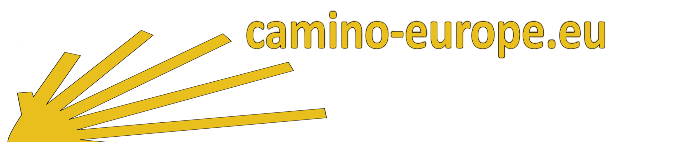 UntertitelBESCHREIBUNGText Text Text.ZUTATENText Text Text.ZUBEREITUNGText Text Text.